NATIONAL OPEN UNIVERSITY OF NIGERIA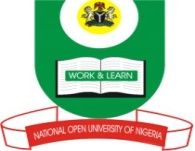 14/16 AHMADU BELLO WAY, VICTORIA ISLAND, LAGOSSCHOOL OF SCIENCE AND TECHNOLOGYJUNE/JULY EXAMINATIONCOURSE CODE: CIT723COURSE TITLE:OPERATING SYSTEM DESIGN AND PROGRAMMINGTIME ALLOWED:21/2 HOURSINSTRUCTION: ANSWER ANY FOUR QUESTIONS IN ALL       1List any 3 operating system views.(7.5 marks)Using examples, explain the WIMP paradigm of interaction. (10 marks)With the aid of appropriate examples, explain post-WIMP interfaces.(10 marks)Define the term, Network Architecture.                                          (7.5 marks)Outline the 2 major functionalities provided by the Internet Protocol (IP). (7.5 marks)List 5 pieces of information about system processes that the Linux Kernel must keep track of. (10 marks) Briefly explain fault tolerant systems making reference to data redundancy. (7.5 marks) List 5 data redundancy alternatives offered by fault tolerant systems (10 marks)List and describe any 4 backup methods.                                           (10 marks)Specify the Linux commands to perform the following operations:finds all lines in hello.txt that contain the string "dog" (2.5marks)forcefully terminate a process with PID 1515 (1.5 mark)sort the lines of hello.txt alphabetically and redirect the output to a file called hello2.txt(2 marks)remove duplicate adjacent lines from the sorted file hello2.txt (1 mark)and redirect the output to hello3.txt (1.5 marks)State and write short note on the 4 basic functions of an operating system (10 marks)Enumerate any 7 human acts and naturalcauses of a network disaster. (7.5 marks)